Iscrizione a Estate Ragazzi anno 2024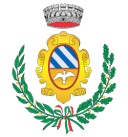 ( 2° 3° 4° 5° elementare – 1° 2° 3° media) IMPORTANTE: Il modulo va restituito in Comune. Occorre prenotare tutte le settimane a cui si intende aderire ENTRO E NON OLTRE il 24/05/2024al fine di poter assumere adeguato numero di animatori. Il pagamento dovrà essere effettuato presso l’ufficio del Sindaco in municipio. I ragazzi che non frequentano le scuole trinitesi avranno un  supplemento di Euro 5,00 per ogni settimana di frequenza .Costi : €.35,00 settimanale TUTTO IL GIORNO (dalle 08 alle 17,30).            €.30,00 settimanale MEZZA GIORNATA (dalle 08 alle 12 o dalle 14,00 alle 17,30 ) con mensa dalle ore 09,00 alle ore 13,45.                                   Sconto di €.3,00 dal secondo figlio.            Euro 5,00 buono mensaPER LE ISCRIZIONI E LE GITE RIVOLGERSI AL SINDACO.   Recapiti telefonici: 0172-66131 interno 7 cell. 3391968471. Io sottoscritto/a __________________________________________________Genitore di _______________________________________________________nato il _________________ a ________________________________________residente a ___________in via _______________________________________che ha frequentato la classe __________________________________________n. telefono (per reperibilità in caso di necessità) ___________________________ISCRIVO mio/a figlio/a ad Estate Ragazzi anno 2024 nelle seguenti settimane:1a  settimana    (dal 10/06/2024 al 14/06/2024)2°  settimana    (dal 17/06/2024 al 21/06/2024)3a  settimana   (dal 24/06/2024 al 28/06/2024)4°  settimana    (dal 01/07/2024 al 05/07/2024)5°  settimana    (dal 08/07/2024 al 12/07/2024)6°  settimana    (dal 15/07/2024 al 19/07/2024)7a  settimana    (dal 22/07/2024 al 26/07/2024)8°  settimana    (dal 29/07/2024 al 02/08/2024) 9ª  settimana    (dal 05/08/2024 al 09/08/2024)10^ settimana   (dal 12/08 2024 al 16/08/2024)   11^ settimana    (dal 19/08/2024 al 23/08/2024) 12^ settimana    ( dal 26/08/2024 al 30/08/2024)13^ settimana    ( dal 02/09/2024 al 06/09/2024) Con il seguente orario:Solo mattino dalle 09.00 alle 12.00Solo mattino con mensa dalle ore 09,00 alle ore 13,45Mattino e pomeriggio dalle 09.00 alle 12.00 e dalle 14.00 alle 17.30Mattino e pomeriggio con mensa dalle ore 09,00 alle ore 17,30Solo pomeriggio dalle 14.00 alle 17.30Pre estate dalle ore 07,30                                                                                                      Il genitore                                                                                                                                                   ________________________________________________